Western Australia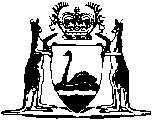 Fisheries Adjustment Schemes Act 1987Fisheries Adjustment Schemes Regulations 2009Western AustraliaFisheries Adjustment Schemes Regulations 2009CONTENTS-1.	Citation	12.	Commencement	13.	Terms used	14.	Fee under section 8 of Act imposed	25.	Amount of fee fixed	26.	Payments to be made on 1 March for 10 years	2Notes	Compilation table	3Western AustraliaFisheries Adjustment Schemes Act 1987Fisheries Adjustment Schemes Regulations 20091.	Citation		These regulations are the Fisheries Adjustment Schemes Regulations 2009.2.	Commencement		These regulations come into operation as follows —	(a)	regulations 1 and 2 — on the day on which these regulations are published in the Gazette;	(b)	the rest of the regulations — on the day after that day.3.	Terms used	Abrolhos Islands Fishery means the Fishery as defined in the Abrolhos Islands Notice clause 2;	Abrolhos Islands Notice means the Abrolhos Islands and Mid West Trawl Managed Fishery Voluntary Fisheries Adjustment Scheme Notice 2009;	Abrolhos Islands Voluntary Scheme means the voluntary fisheries adjustment scheme established by the Abrolhos Islands Notice clause 3;	authorisation means an authorisation that authorises fishing in the Abrolhos Islands Fishery;	gear unit has the meaning given in the Abrolhos Islands and Mid West Trawl Limited Entry Fishery Notice 1993 clause 2.4.	Fee under section 8 of Act imposed	(1)	For the purposes of the Abrolhos Islands Voluntary Scheme, the fee calculated in accordance with regulation 5 is imposed.	(2)	The fee is payable by the holder of an authorisation.5.	Amount of fee fixed	(1)	If the number of gear units that apply to an authorisation is a whole number, the fee referred to in regulation 4 is the amount equal to $5 011.34 multiplied by the number of gear units.	(2)	If the number of gear units that apply to an authorisation is not a whole number, the fee referred to in regulation 4 is the amount equal to the sum of — 	(a)	$5 011.34 multiplied by the number of gear units, disregarding any part of that number that is less than a whole number; and	(b)	$2 505.67.6.	Payments to be made on 1 March for 10 years	(1)	The fee referred to in regulation 4 is payable annually on 1 March.	(2)	The first payment is due on 1 March 2010, and the final payment is due on 1 March 2019.	(3)	The fee is payable to the CEO at the head office of the Department.Notes1	This is a compilation of the Fisheries Adjustment Schemes Regulations 2009.  The table contains information about those regulations.Compilation tableCitationGazettalCommencementFisheries Adjustment Schemes Regulations 20098 Dec 2009 p. 4992-3r. 1 and 2: 8 Dec 2009 (see r. 2(a));Regulations other than r. 1 and 2: 9 Dec 2009 (see r. 2(b))